Green Community Travel

Yate Town Council have shared details of Warm Welcome Venues in Yate and Chipping Sodbury.  There are different venues and times so there should be something that would be suitable for everyone.

We think it's incredible that YTC and the partners have been able to do this and hope it relieves some worry for people this winter.  The full programme is illustrated below.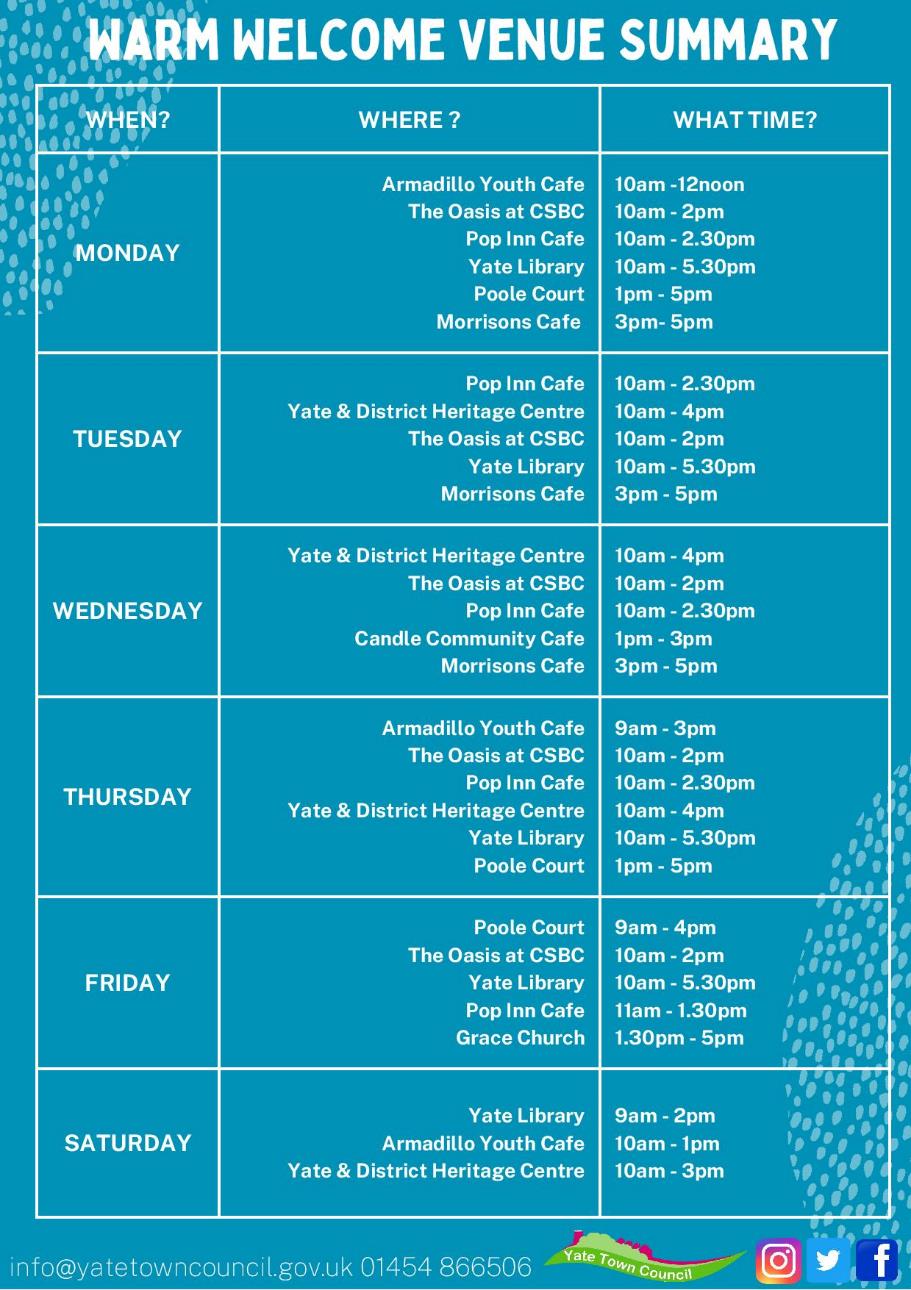 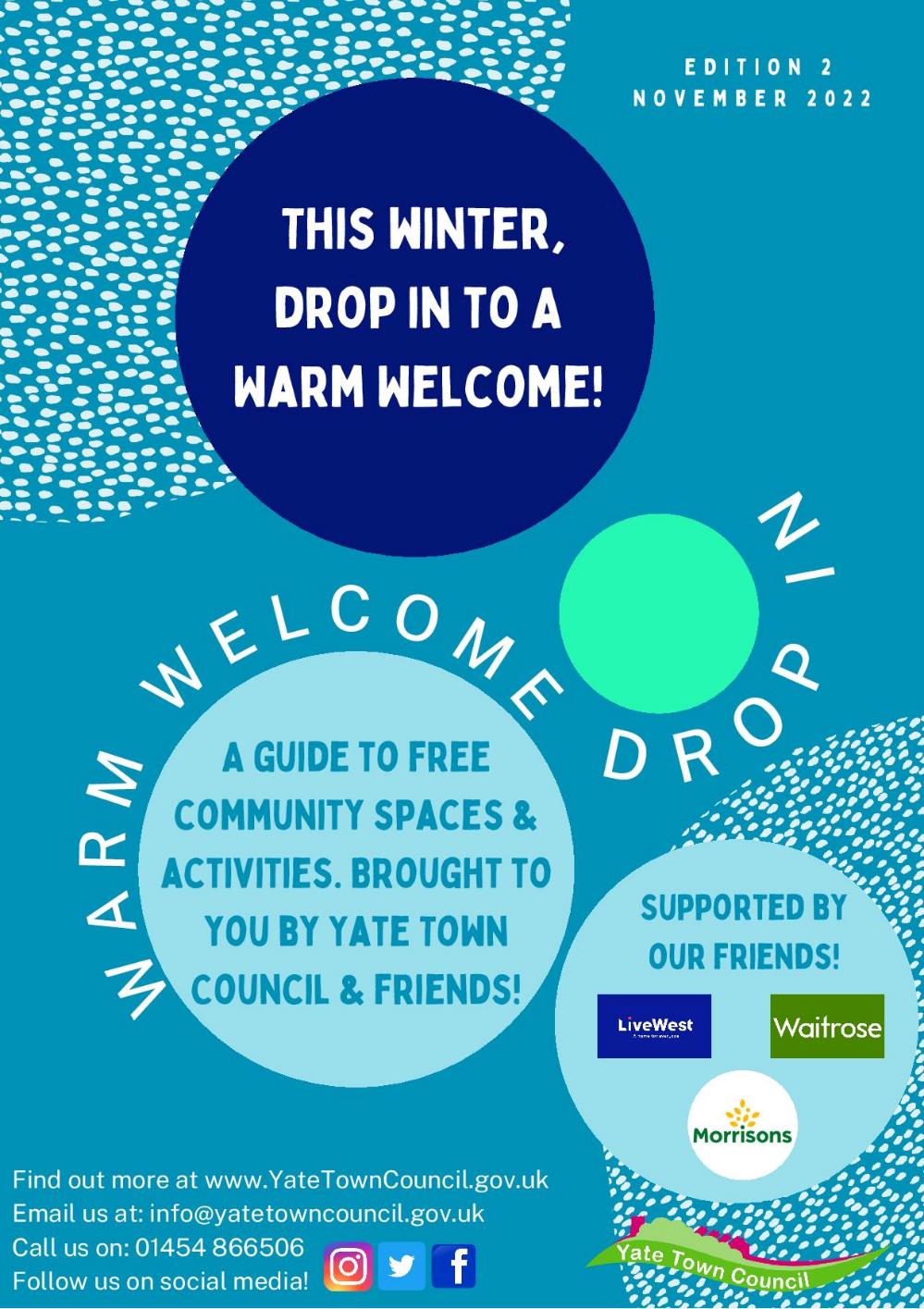 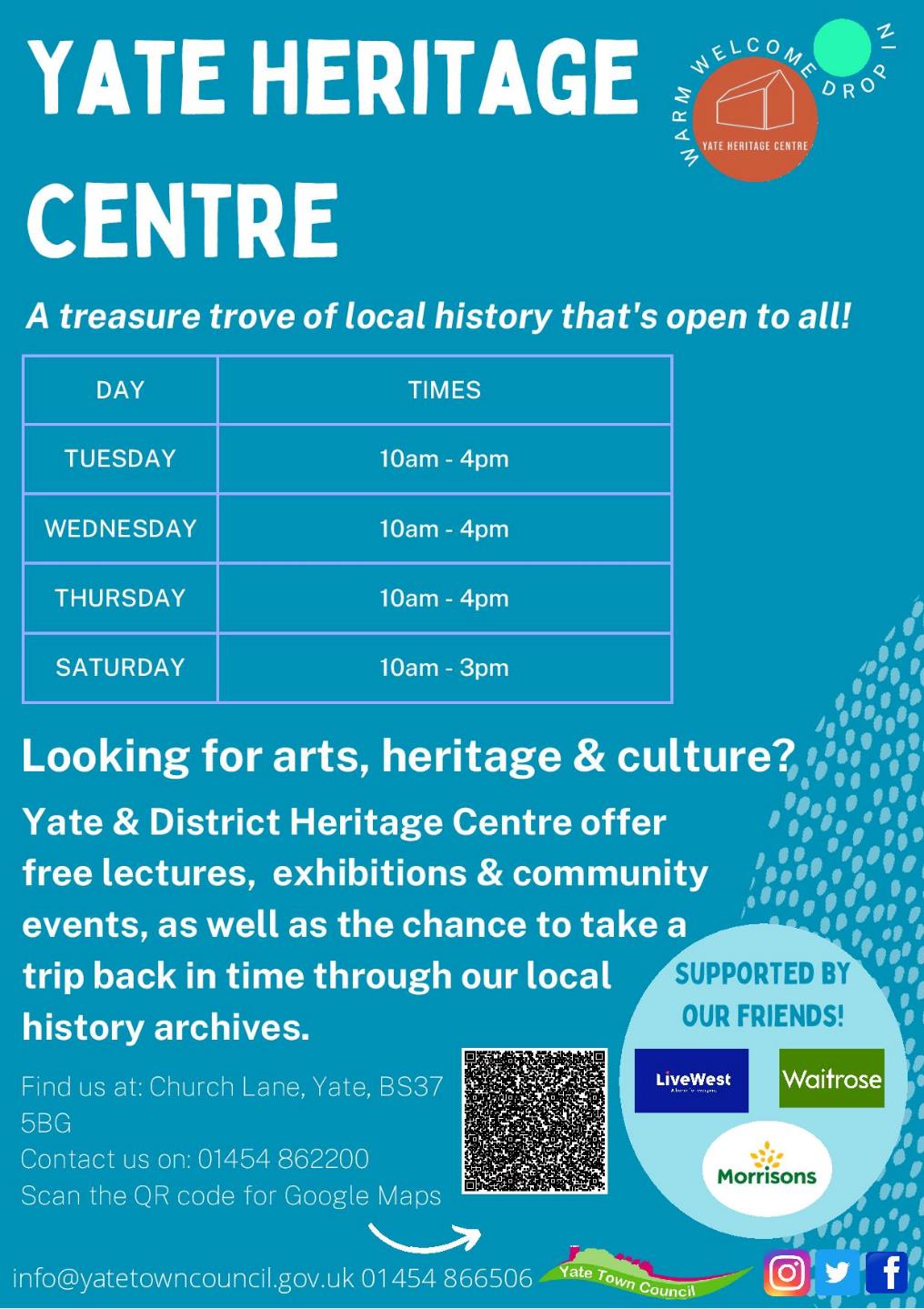 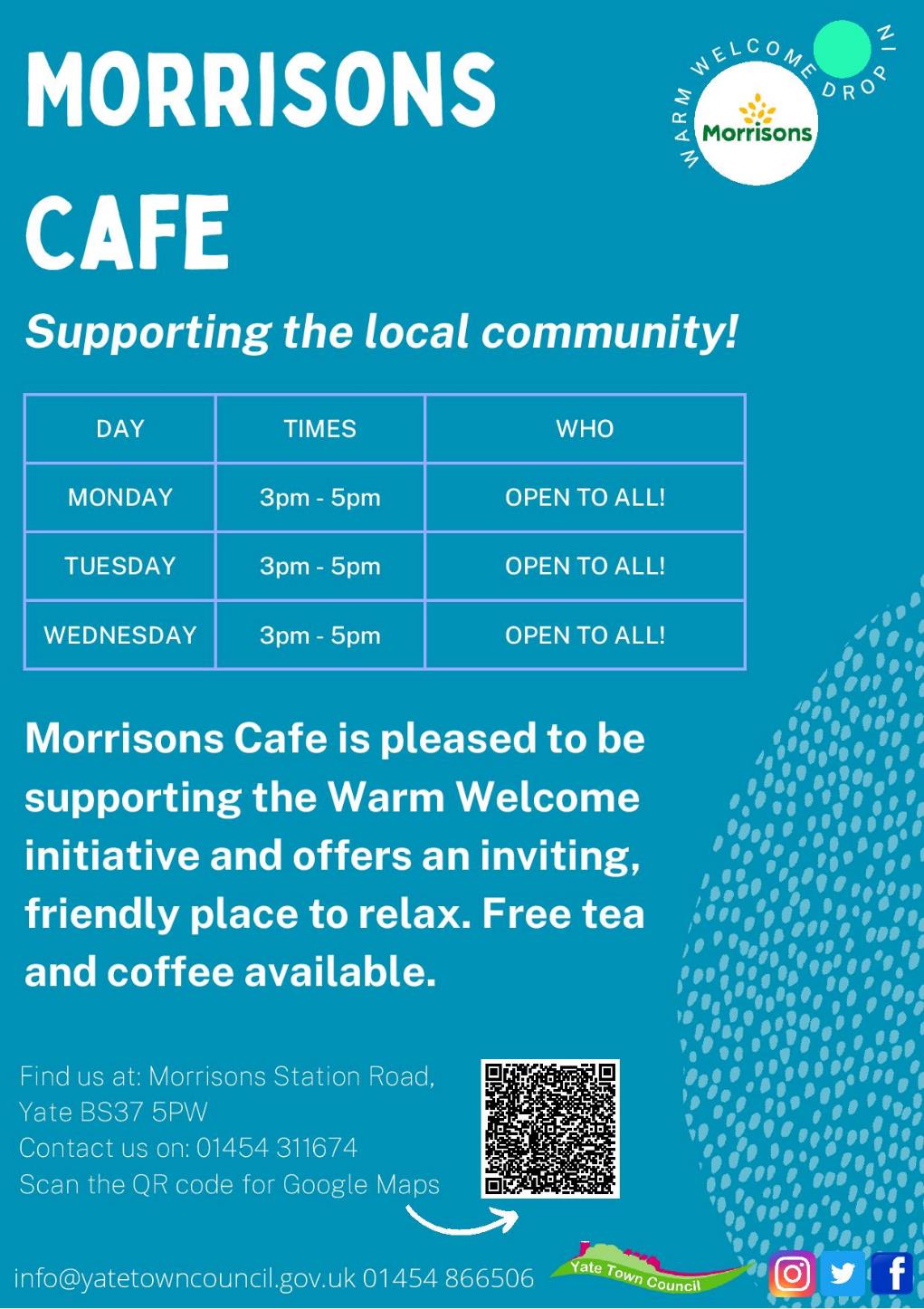 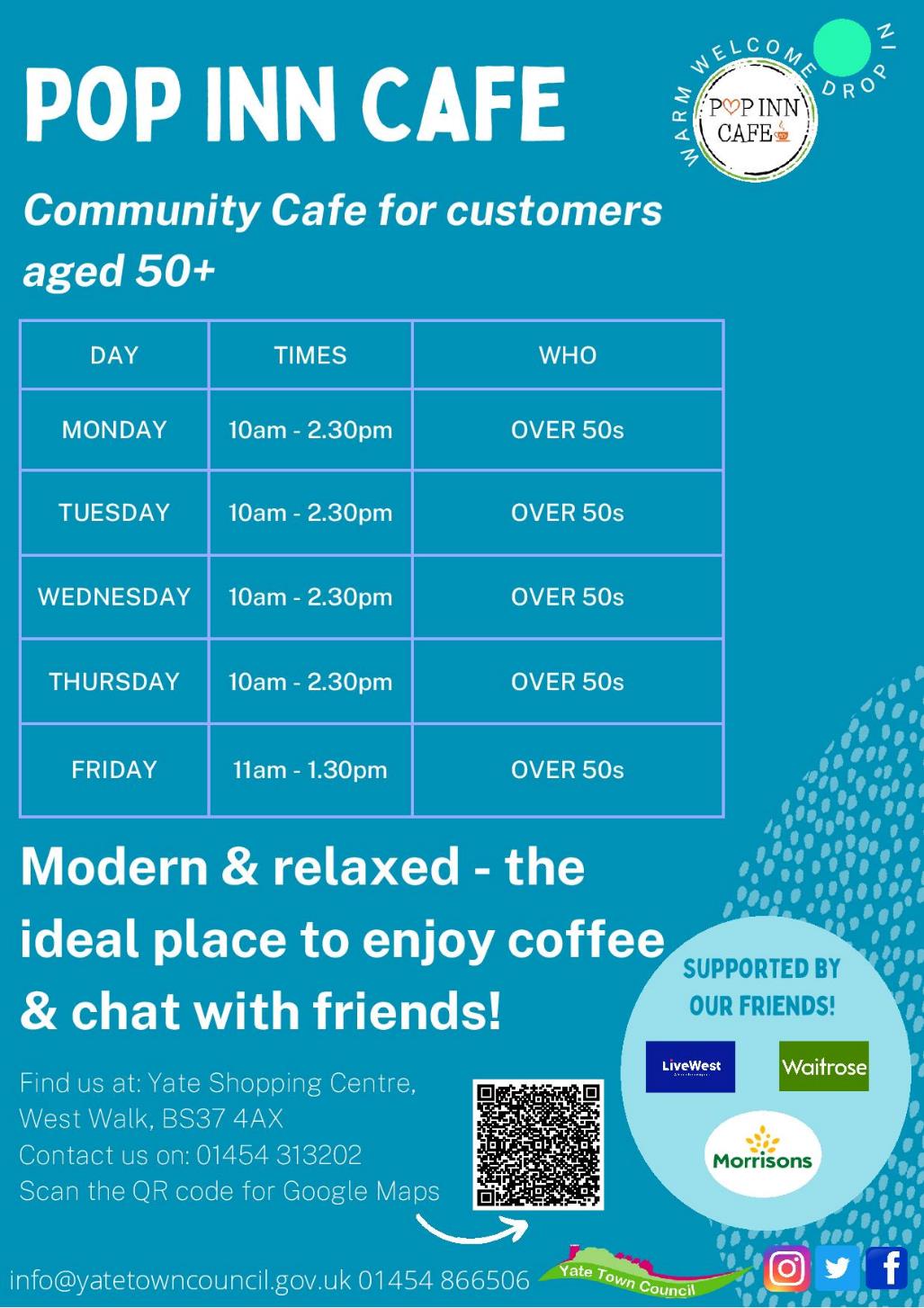 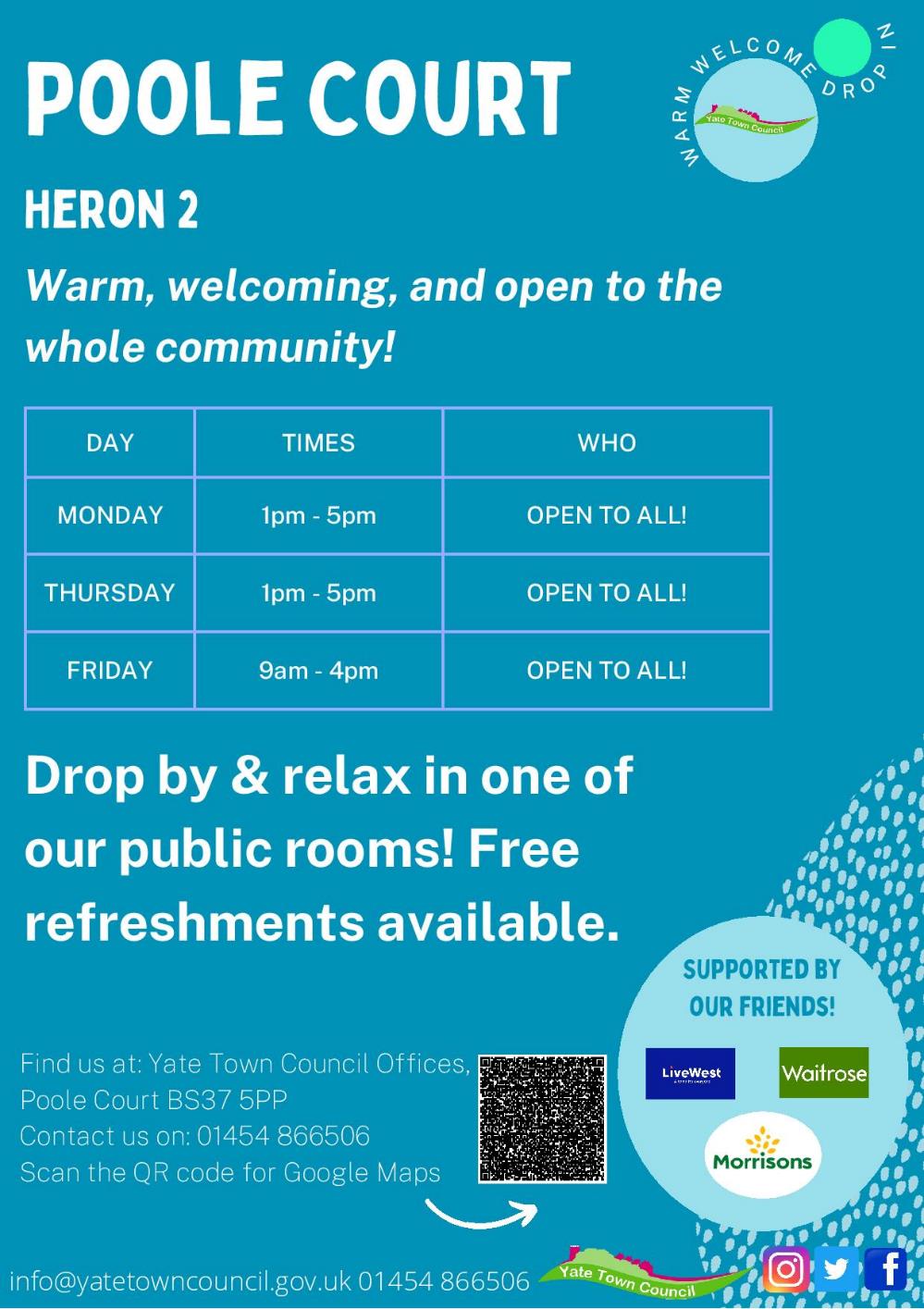 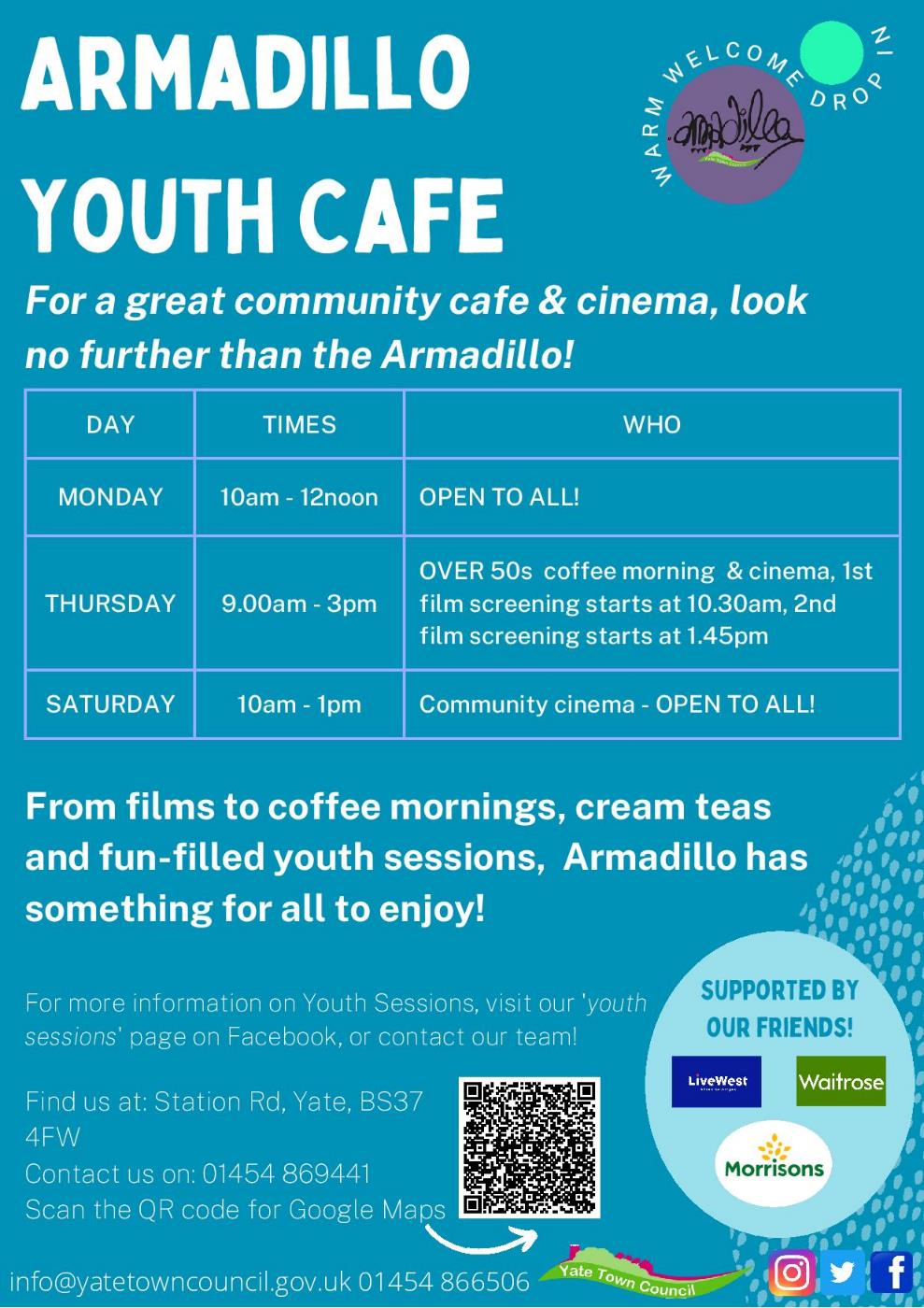 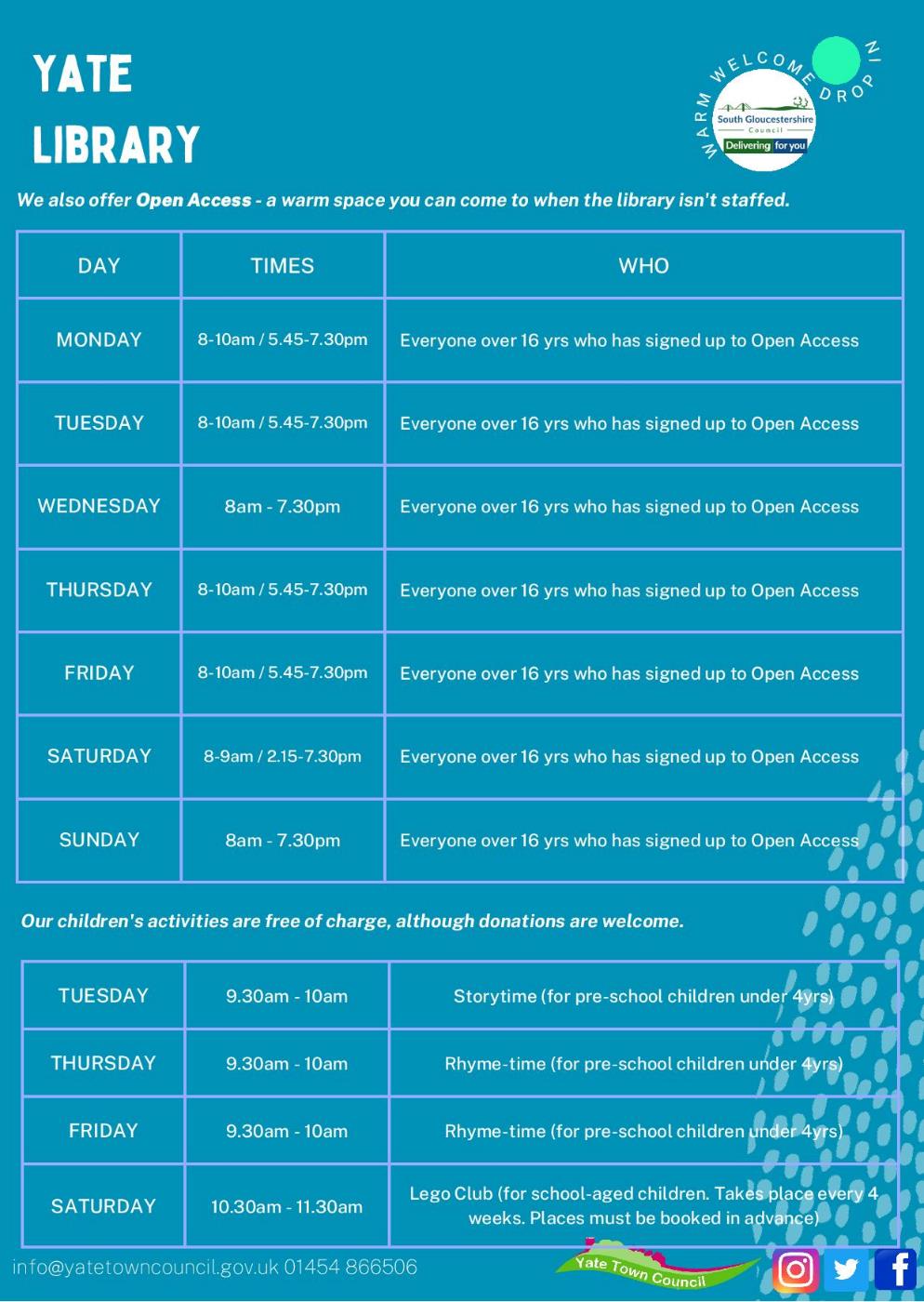 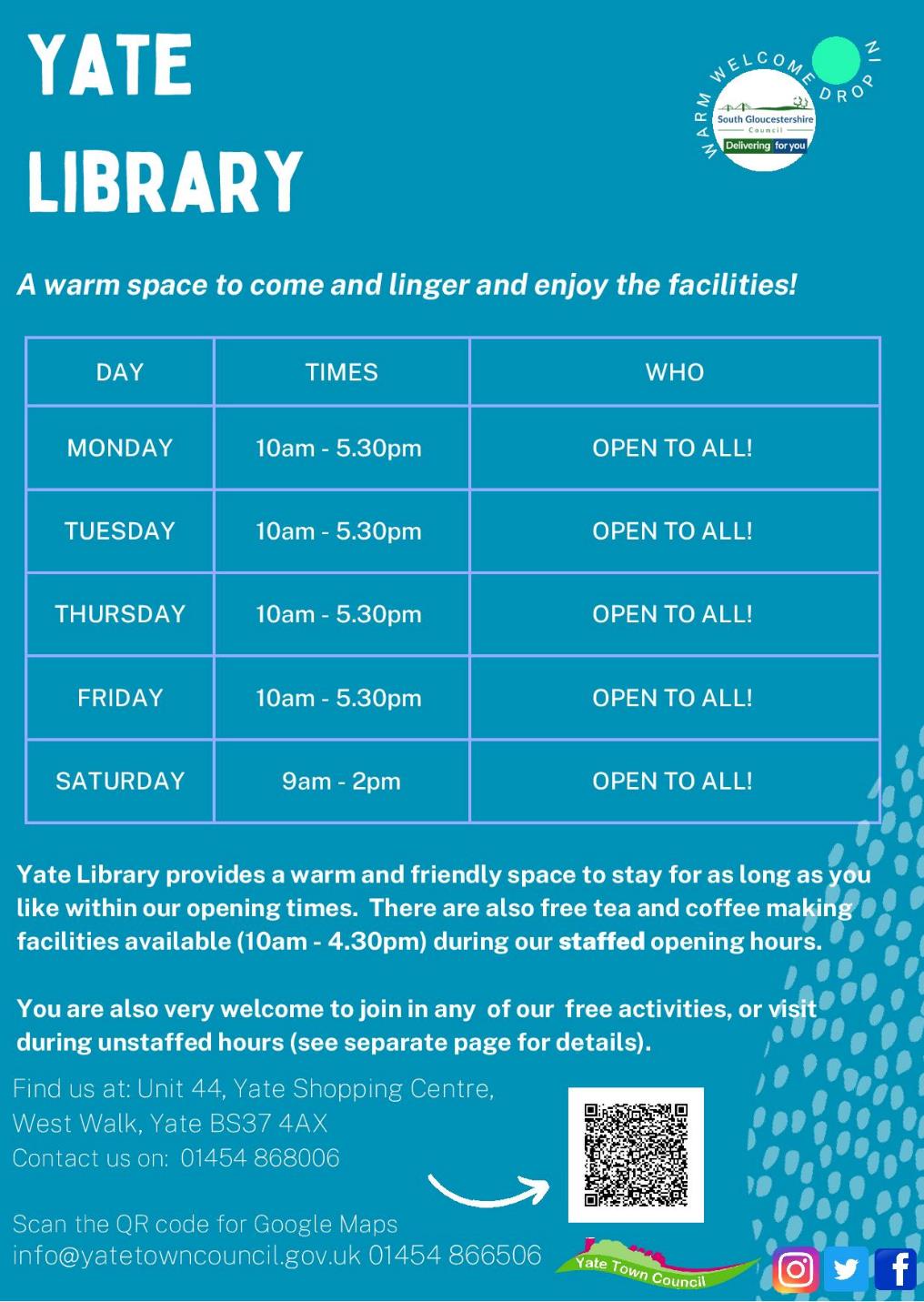 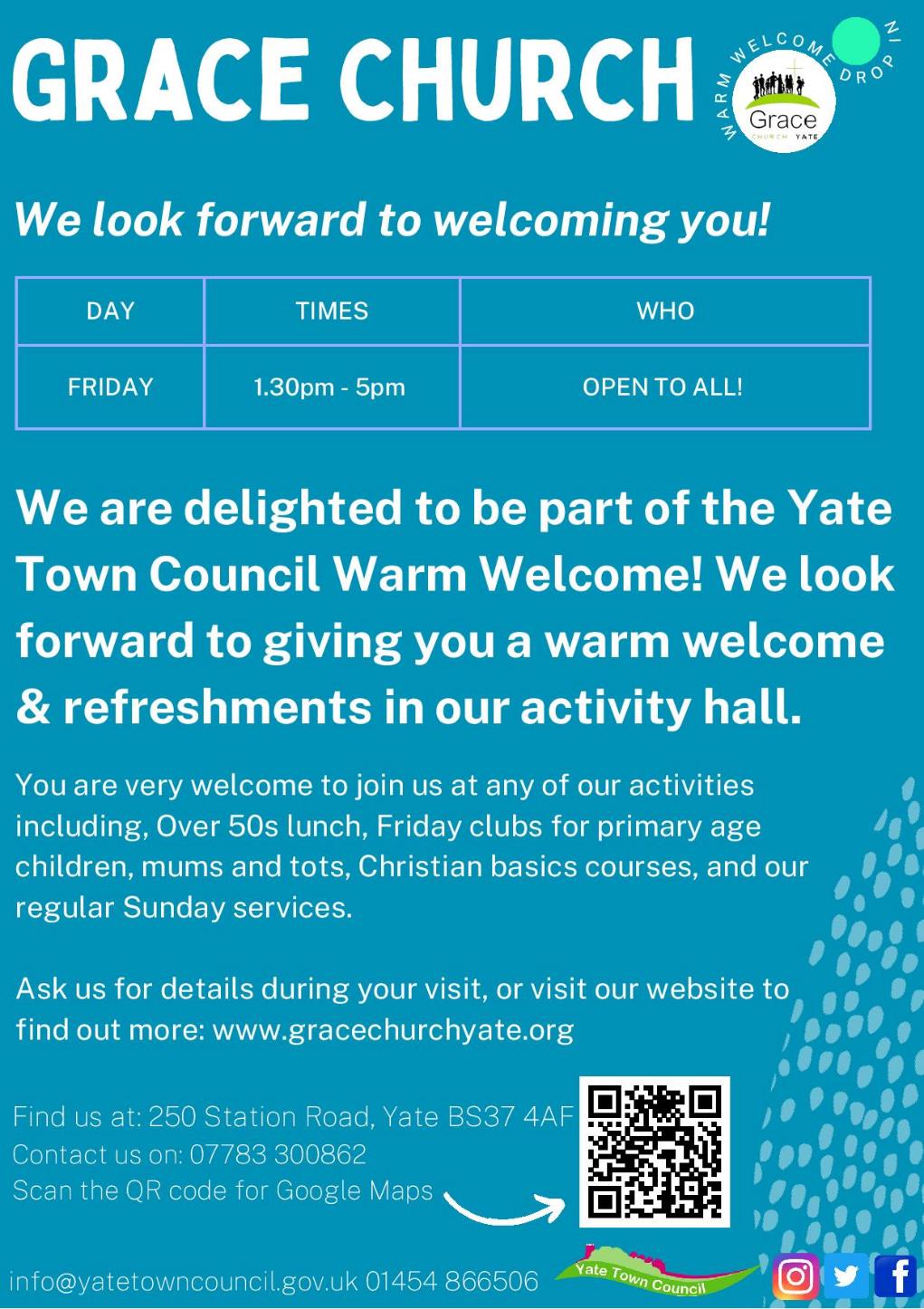 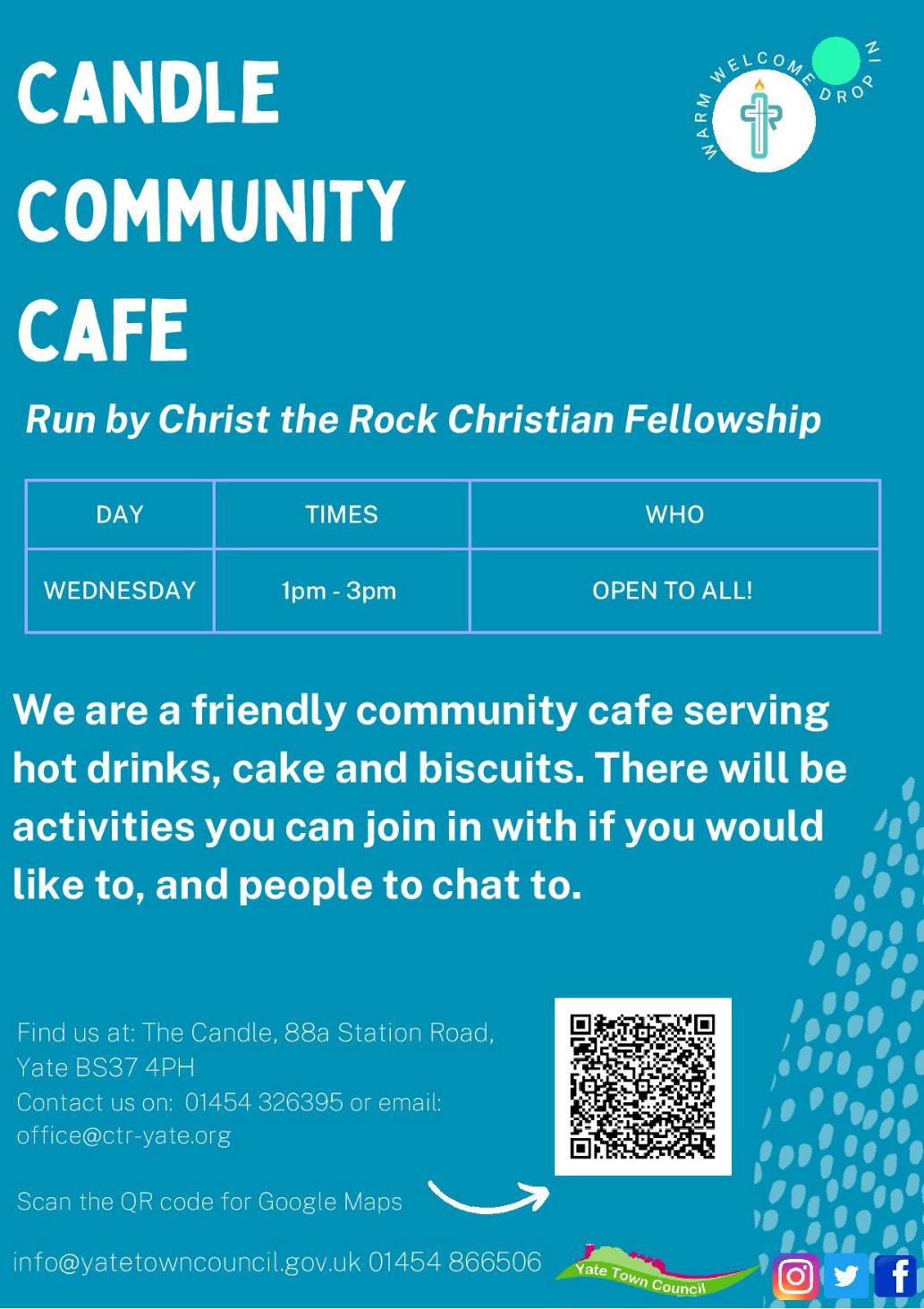 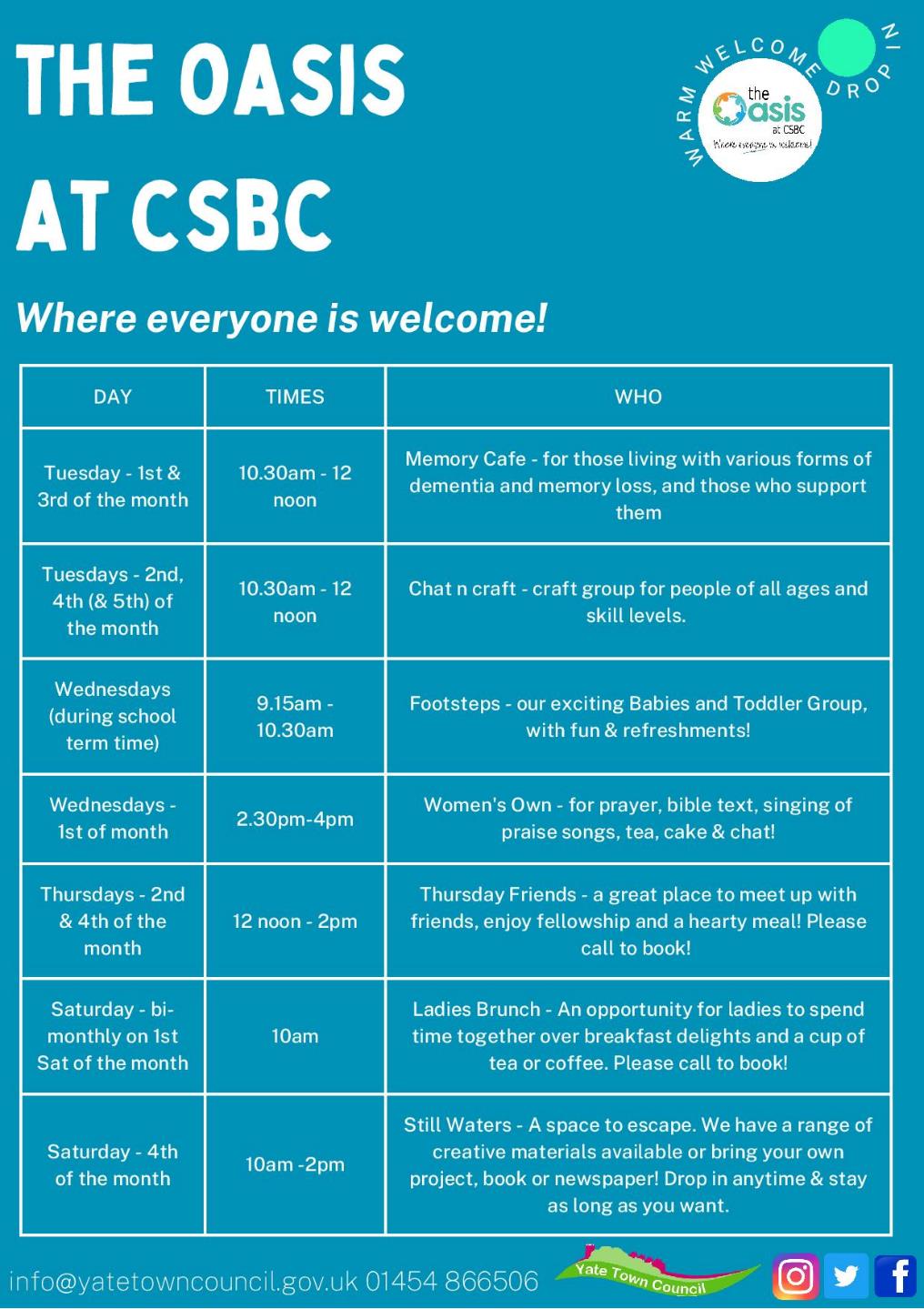 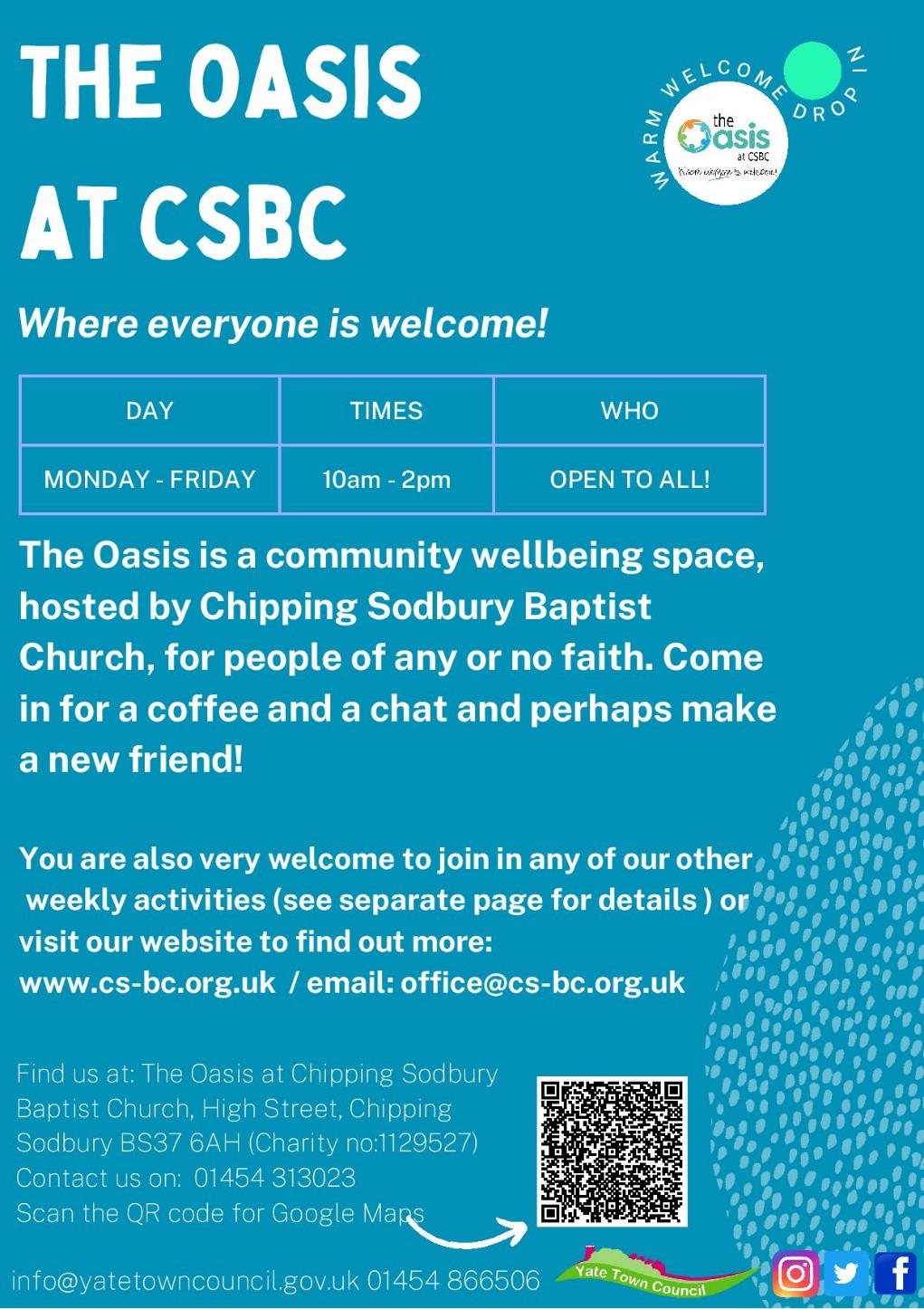 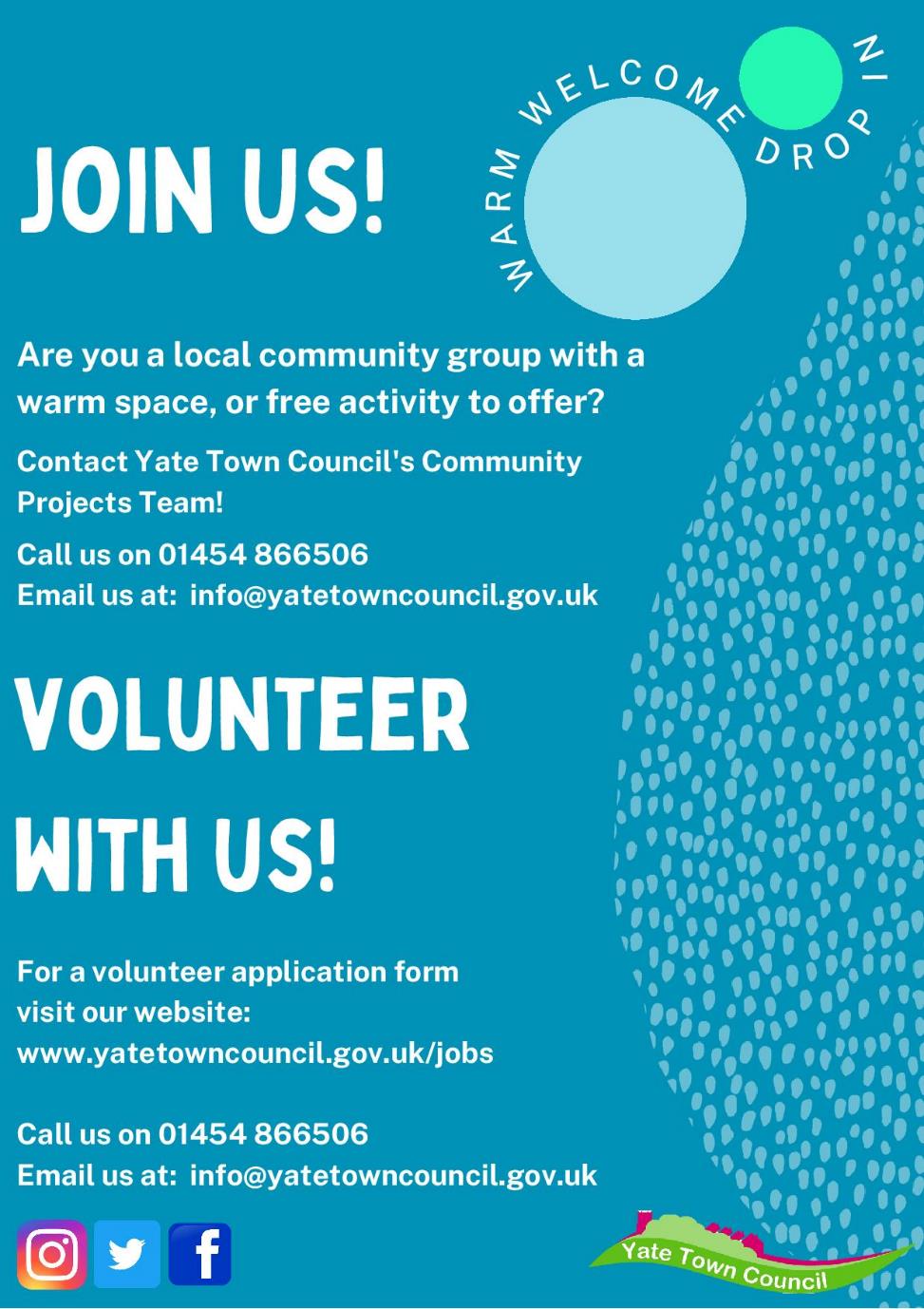 